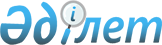 Об утверждении Инструкции по использованию средств от реализации платных услуг, предоставляемых Центром судебной экспертизы Министерства юстиции Республики Казахстан
					
			Утративший силу
			
			
		
					Постановление Правительства Республики Казахстан от 31 марта 2000 года N 486. Утратило силу постановлением Правительства Республики Казахстан от 25 апреля 2015 года № 291      Сноска. Утратило силу постановлением Правительства РК от 25.04.2015 № 291 (вводится в действие со дня его официального опубликования).      В соответствии с постановлением Правительства Республики Казахстан от 7 декабря 1999 года N 1872 "О реализации Закона Республики Казахстан "О республиканском бюджете на 2000 год" Правительство Республики Казахстан постановляет: 



      1. Утвердить прилагаемую Инструкцию по использованию средств от реализации платных услуг, предоставляемых Центром судебной экспертизы Министерства юстиции Республики Казахстан. 



      2. Настоящее постановление вступает в силу со дня подписания.        Первый заместитель

       Премьер-Министра Республики Казахстан

Утверждена         

постановлением Правительства

Республики Казахстан    

от 31 марта 2000 года N 486 

Инструкция

по использованию средств от реализации платных услуг,

предоставляемых Центром судебной экспертизы Министерства

юстиции Республики Казахстан 

1. Средства, получаемые от реализации платных услуг

      1. Средства, получаемые Центром судебной экспертизы Министерства юстиции Республики Казахстан (далее - Центр) от реализации платных услуг (кроме средств республиканского бюджета) зачисляются на текущий счет "Средства от платных услуг" Центра в территориальном управлении Комитета казначейства Министерства финансов Республики Казахстан. 

      В соответствии с Законом Республики Казахстан "О судебной экспертизе от 12 ноября 1997 года (ст.ст. 20,22), Гражданским процессуальным кодексом Республики Казахстан (ст. 108), Уголовно- процессуальным кодексом Республики Казахстан (ст. 242) и ежегодно утверждаемым Законом Республики Казахстан "О республиканском бюджете", Центр осуществляет реализацию платных услуг по следующим видам: производство судебной экспертизы по уголовным и гражданским делам, а также участие сотрудников Центра в качестве специалистов по гражданским делам с возмещением расходов, понесенных Центром; проведение научных, научно-методических исследований, не входящих в программы, утвержденные Министерством образования и науки Республики Казахстан. 

      Сноска. В пункт 1 внесены изменения - постановлением Правительства РК от 7 ноября 2001 г. N 1414. 

2. Использование средств, получаемых от реализации

платных услуг

      2. Получаемые от реализации платных услуг средства используются по следующим направлениям. 

      Суммы, получаемые Центром в счет оплаты за проведенные судебные экспертизы по гражданским и уголовным делам, а также участие его сотрудников в качестве специалистов по гражданским делам состоят из оплаты труда экспертов либо специалистов и возмещения расходов, понесенных Центром. В части оплаты труда эксперта либо специалиста суммы, полученные Центром направляются в республиканский бюджет, в части возмещения расходов, понесенных Центром - на текущий счет и направляются на профессиональную подготовку и повышение квалификации судебных экспертов, а также совершенствование материально-технического обеспечения судебно-экспертной деятельности согласно сметы расходов, утвержденной администратором бюджетных программ. 

      Суммы от реализации платных услуг по научной, научно-методическим исследованиям направляются полностью на проведение научных и научно- методических исследований согласно сметы расходов, утвержденной администратором бюджетных программ. 

      Сноска. В пункт 2 внесены изменения - постановлением Правительства РК от 7 ноября 2001 г. N 1414;от 28 марта 2002 г. N 362



      3. Средства, поступающие от реализации платных услуг, используются в порядке, установленном настоящей Инструкцией, и расходуются строго по целевому назначению. Их распорядителем является директор Центра. 



      4. Центр судебной экспертизы Министерства юстиции Республики Казахстан может расходовать средства, получаемые от реализации платных услуг, только в пределах утвержденных смет и фактического поступления доходов по каждому виду платных услуг. 



      5. Доходы, поступившие в течение года сверх сумм, предусмотренных в смете средств, получаемые от реализации платных услуг, могут расходоваться в текущем году при наличии дополнительных смет на дополнительную сумму, утвержденных в том же порядке, что и основные сметы средств, поступающих от реализации платных услуг. На сметах делается пометка "дополнительная". 

      Доходы, поступившие и не предусмотренные утвержденной сметой, подлежат перечислению в доход республиканского бюджета в течение десяти банковских дней. 



      6. Доходы по средствам, получаемым от реализации платных услуг, могут поступать от плательщиков путем перечисления на текущий счет Центра, на котором хранятся средства, получаемые от реализации платных услуг, либо наличными деньгами непосредственно в кассу Центра. 

      О приеме денег плательщикам выдаются квитанции установленного образца или приходные кассовые ордера, которые хранятся Центром наравне с денежными документами. 

      Принятые Центром в кассу наличные деньги должны не позднее трех банковских дней со дня их приема зачисляться на текущий счет. Расходование этих средств без предварительной сдачи в отделение уполномоченного банка не допускается. За своевременную и полную сдачу поступивших в Центр сумм ответственность несут руководитель и главный бухгалтер. 



      7. Оплата банковских услуг по операциям с наличностью по текущим счетам производится Центром за счет средств, получаемых от реализации платных услуг, на основе договора между ними и банком. При планировании эти суммы указываются в расходной части сметы. 

3. Составление смет на средства, получаемых от

реализации платных услуг

      8. На средства, получаемые от реализации платных услуг, Центр ежегодно составляет сметы доходов и расходов по формам, устанавливаемым Министерством финансов Республики Казахстан. 



      9. В доходную часть сметы включаются поступления денежных средств по соответствующим видам платных услуг в планируемом году и фактический остаток денежных средств по этому же виду платных услуг на текущем счете на начало планируемого года. 



      10. Расходы по смете средств, получаемых от реализации платных услуг, предусматриваются в соответствии с их назначением и распределением по спецификам экономической классификации расходов.



      11. Порядок составления и утверждения сметы доходов и расходов, средств, полученных от реализации платных услуг, определяется соответственными нормативными актами, утвержденными Министерством финансов Республики Казахстан 

4. Учет, отчетность и контроль за средствами

поступающих от реализации платных услуг

      12. Учет, отчетность и контроль за использованием средств, поступающих от реализации платных услуг, осуществляются в соответствии с нормативными документами Министерства финансов Республики Казахстан.
					© 2012. РГП на ПХВ «Институт законодательства и правовой информации Республики Казахстан» Министерства юстиции Республики Казахстан
				